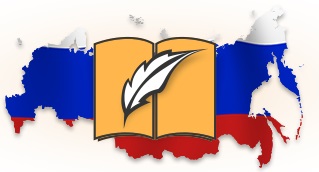 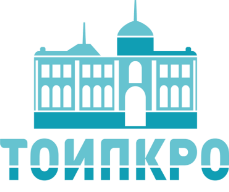 План работы Томского регионального отделения ООО АССУЛна 2022 год№ п/пМероприятияСроки1Работа с сайтом регионального отделенияhttps://toipkro.ru/index.php?act=departments&page=158В течение года2Вебинары издательств В течение года3Региональная викторина, посвященная 200-летию со дня рождения А.Н. Островского «Колумб Замоскворечья» 27.10.2022г.4Региональный конкурс «Педагогический микс» для учителей русского языка и литературы05.05.2022г.5Региональный конкурс «Компетентный читатель» для обучающихся 8-9 классов29.09.2022г.6Региональный семинар-совещание «Итоговое собеседование по русскому языку в 9 классе в 2022/23 учебном году» 31.01.2022г.7Региональный семинар-совещание «Итоговое сочинение / изложение в 11 классе» в 2022/2023 уч.г.Ноябрь 2022 г.8Всероссийский Тотальный диктантАпрель 2022г.9Всероссийский Пушкинский диктант06.06.2022 г.10Региональная конференция «Лаборатория учителя-словесника. Творческий поиск методических решений»Сентябрь 2022г.11Региональная лингвистическая олимпиада для учителей русского языка и литературы 09.12.2022г.12Участие членов АССУЛ в проведении дистанционных и оччных КПКВ течение года13Участие членов АССУЛ в разработке ДПП ПКВ течение года14В течение года15Декабрь 2022г.Председатель Томского                                               регионального отделения ООО  АССУЛ                             С.Г. Малярова                                                                 Ответственные 